Załącznik nr 2cWykonawca:		(pełna nazwa/firma, adres )reprezentowany przez: 		(imię, nazwisko, stanowisko/podstawa do reprezentacji)Informacja Wykonawcy na podstawie art. 24 ust. 1 pkt 23 ustawy z dnia 29 stycznia 2004 r. Prawo zamówień publicznych (dalej jako: ustawa Pzp),DOTYCZĄCA PRZYNALEŻNOŚCI DO GRUPY KAPITAŁOWEJDotyczy postępowania o udzielenie zamówienia publicznego prowadzonego w trybie przetargu nieograniczonego nabudowę zastawki piętrzącej w obszarze Natura 2000 Dolina Pliszki PLH080011 
w ramach realizacji projektu nr POIS.02.04.00-00-0108/16 pn. Ochrona siedlisk i gatunków terenów nieleśnych zależnych od wód. [……]  właściwe zaznaczyć (X)Lista podmiotów należących do tej samej grupy kapitałowej ……………………………			……………………………………………….          (miejscowość i data)	(podpis, pieczątka imienna osoby upoważnionej do składania oświadczeń woli w imieniu Wykonawcy)* Należy właściwe zaznaczyć (X)** Grupa kapitałowa w rozumieniu art. 4 pkt 14) ustawy z dnia 16.02.2007 r. o ochronie konkurencji i konsumentów (Dz. U. z 2017r. poz. 229, z późn. zm.)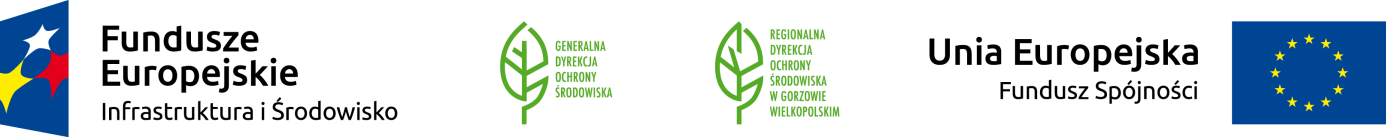 * NIE NALEŻĘ do grupy kapitałowej **, o której mowa w art. 24 ust. 1 pkt 23 ustawy Pzp* NALEŻĘ do grupy kapitałowej **, o której mowa w art. 24 ust. 1 pkt 23 ustawy PzpLp.Nazwa i adres podmiotu 1.2.